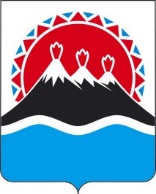 АГЕНТСТВО ПО ОБЕСПЕЧЕНИЮ ДЕЯТЕЛЬНОСТИМИРОВЫХ СУДЕЙ КАМЧАТСКОГО КРАЯПРИКАЗВ соответствии со статьей 575 Гражданского кодекса Российской Федерации, статьей 17 Федерального закона от 27.07.2004 № 79-ФЗ «О государственной гражданской службе Российской Федерации», постановлением Правительства Российской Федерации от 09.01.2014 № 10 «О порядке сообщения отдельными категориями лиц о получении подарка в связи с протокольными мероприятиями, служебными командировками и другими официальными мероприятиями, участие в которых связано с исполнением ими служебных (должностных) обязанностей, сдаче и оценке подарка, реализации (выкупа) и зачислении средств, вырученных от его реализации», с учетом постановления Губернатора Камчатского края от 01.04.2014 № 37 
«Об утверждении Положения о порядке сообщения отдельными категориями лиц о получении подарка в связи с протокольными мероприятиями, служебными командировками и другими официальными мероприятиями, участие в которых связано с исполнением ими служебных (должностных) обязанностей, сдаче и оценке подарка, реализации (выкупе) и зачислении средств, вырученных от его реализации»ПРИКАЗЫВАЮ:1. Утвердить Положение о порядке сообщения государственными гражданскими служащими и работниками Агентства по обеспечению деятельности мировых судей Камчатского края о получении подарка в связи с протокольными мероприятиями, служебными командировками и другими официальными мероприятиями, участие в которых связано с исполнением ими служебных (должностных) обязанностей, сдаче и оценке подарка, реализации (выкупе) и зачислении средств, вырученных от его реализации (далее – Положение), согласно приложению к настоящему приказу.2. В рамках договора о бухгалтерском обслуживании от 30.12.2020 года, заключенном между Агентством по обеспечению деятельности мировых судей Камчатского края и краевым государственным казенным учреждением «Центр обеспечения мировых судей в Камчатском крае», определить краевое государственное казенное учреждение «Центр обеспечения мировых судей в Камчатском крае» (далее – КГКУ «Центр ОМС») уполномоченным Агентством учреждением, осуществляющим прием подарков, полученных лицами, в отношении которых руководитель Агентства осуществляет полномочия работодателя и представителя нанимателя в связи с протокольными мероприятиями, служебными командировками и другими официальными мероприятиями, участие в которых связано с исполнением служебных (должностных) обязанностей, их оценку для принятия к бухгалтерскому учету, а также принимающим решение о реализации подарков.3. Определить Миронову Надежду Николаевну, советника отдела государственной службы, кадрового и правового обеспечения, уполномоченным должностным лицом, ответственным за регистрацию уведомлений о получении государственными гражданскими служащими Агентства по обеспечению деятельности мировых судей Камчатского края подарков в связи с протокольными мероприятиями, служебными командировками и другими официальными мероприятиями, участие в которых связано с исполнением ими служебных (должностных) обязанностей и направление уведомлений в постоянно действующую комиссию по учету и списанию финансовых и нефинансовых активов КГКУ «Центр ОМС» (далее – уполномоченное должностное лицо).4. Черемухиной Татьяне Владимировне, начальнику отдела государственной службы, кадрового и правового обеспечения Агентства и Звада Роману Владимировичу, директору КГКУ «Центр ОМС» обеспечить реализацию настоящего приказа.5. Признать утратившими силу:приказ Агентства по обеспечению деятельности мировых судей Камчатского края от 01.07.2016 № 34 «Об утверждении Положения о порядке сообщения государственными гражданскими служащими Агентства по обеспечению деятельности мировых судей Камчатского края о получении подарка в связи с протокольными мероприятиями, служебными командировками и другими официальными мероприятиями, участие в которых связано с исполнением ими служебных (должностных) обязанностей, сдаче и оценке подарка, реализации (выкупе) и зачислении средств, вырученных от его реализации»;приказ Агентства по обеспечению деятельности мировых судей Камчатского края от 26.09.2016 № 40 «О внесении изменений в приказ Агентства по обеспечению деятельности мировых судей Камчатского края от 01.07.2016 
№ 34 «Об утверждении Положения о порядке сообщения государственными гражданскими служащими Агентства по обеспечению деятельности мировых судей Камчатского края о получении подарка в связи с протокольными мероприятиями, служебными командировками и другими официальными мероприятиями, участие в которых связано с исполнением ими служебных (должностных) обязанностей, сдаче и оценке подарка, реализации (выкупе) и зачислении средств, вырученных, от его реализации».6. Настоящий приказ вступает в силу после дня его официального опубликования.Приложение к приказу Агентствапо обеспечению деятельности мировых судей Камчатского краяПоложениео порядке сообщения государственными гражданскими служащими и работниками Агентства по обеспечению деятельности мировых судей Камчатского края о получении подарка в связи с протокольными мероприятиями, служебными командировками и другими официальными мероприятиями, участие в которых связано с исполнением ими служебных (должностных) обязанностей, сдаче и оценке подарка, реализации (выкупе) и зачислении средств, вырученных от его реализации1. Настоящее Положение определяет порядок сообщения государственными гражданскими служащими и работниками Агентства по обеспечению деятельности мировых судей Камчатского края (далее – должностные лица) о получении подарка в связи с протокольными мероприятиями, служебными командировками и другими официальными мероприятиями, участие в которых связано с их должностным положением или исполнением ими служебных (должностных) обязанностей (далее – подарок), порядок сдачи и оценки подарка, реализации (выкупа) и зачисления средств, вырученных от его реализации.2. Для целей настоящего Положения используются следующие понятия:1) подарок, полученный в связи с протокольными мероприятиями, служебными командировками и другими официальными мероприятиями, – подарок, полученный должностным лицом от физических (юридических) лиц, которые осуществляют дарение, исходя из должностного положения одаряемого или исполнения им служебных (должностных) обязанностей, за исключением канцелярских принадлежностей, которые в рамках протокольных мероприятий, служебных командировок и других официальных мероприятий предоставлены каждому участнику указанных мероприятий в целях исполнения им своих служебных (должностных) обязанностей, цветов и ценных подарков, которые вручены в качестве поощрения (награды);2) получение подарка в связи с протокольными мероприятиями, служебными командировками и другими официальными мероприятиями, участие в которых связано с исполнением служебных (должностных) обязанностей – получение должностным лицом лично или через посредника от физических (юридических) лиц подарка в рамках осуществления деятельности, предусмотренной должностным регламентом (должностной инструкцией), а также в связи с исполнением служебных (должностных) обязанностей в случаях, установленных федеральными законами, законами Камчатского края и иными нормативными правовыми актами Камчатского края, определяющими особенности правового положения и специфику профессиональной служебной и трудовой деятельности указанных лиц.3. Должностные лица не вправе получать подарки от физических (юридических) лиц в связи с их должностным положением или исполнением ими служебных (должностных) обязанностей, за исключением подарков, полученных в связи с протокольными мероприятиями, служебными командировками и другими официальными мероприятиями, участие в которых связано с исполнением ими служебных (должностных) обязанностей.4. Должностное лицо обязано уведомлять обо всех случаях получения подарка в связи с протокольными мероприятиями, служебными командировками и другими официальными мероприятиями, участие в которых связано с исполнением ими служебных (должностных) обязанностей в порядке, предусмотренном Типовым положением о сообщении отдельными категориями лиц о получении подарка в связи с протокольными мероприятиями, служебными командировками и другими официальными мероприятиями, участие в которых связано с исполнением ими служебных (должностных) обязанностей, сдаче и оценке подарка, реализации (выкупе) и зачислении средств, вырученных от его реализации, утвержденным Постановлением Правительства Российской Федерации от 09.01.2014 № 10 (далее - уведомление) согласно приложению 1 к настоящему Положению.5. Уведомление составляется в 2 экземплярах и представляется (направляется) не позднее 3 рабочих дней со дня получения должностным лицом подарка в отдел государственной службы, кадрового и правового обеспечения Агентства. К уведомлению прилагаются документы (при их наличии), подтверждающие стоимость подарка (кассовый чек, товарный чек, иной документ об оплате (приобретении) подарка).В случае если подарок получен во время служебной командировки, уведомление представляется (направляется) не позднее 3 рабочих дней со дня возвращения лица, получившего подарок, из служебной командировки.При невозможности подачи уведомления в сроки, указанные в абзацах первом и втором настоящей части, по причине, не зависящей от должностного лица, оно представляется (направляется) не позднее следующего дня после ее устранения.6. Первый экземпляр уведомления, зарегистрированный уполномоченным должностным лицом, в журнале регистрации уведомлений согласно приложению 2 к настоящему Положению, направляется в постоянно действующую комиссию по учету и списанию финансовых и нефинансовых активов в КГКУ «Центр ОМС» (далее – комиссия). Второй экземпляр уведомления с отметкой о его регистрации возвращается должностному лицу.7. Должностное лицо обязано передать подарок, стоимость которого подтверждается документами и превышает 3 тысячи рублей либо стоимость которого неизвестна, на хранение материально ответственному лицу КГКУ «Центр ОМС», осуществляющему прием подарков на хранение по акту приема-передачи согласно приложению 3 к настоящему Положению, не позднее 5 рабочих дней со дня регистрации уведомления. 8. До передачи подарка по акту приёма-передачи, ответственность за утрату или повреждение подарка, в соответствии с законодательством Российской Федерации, несет лицо, получившее подарок.9. КГКУ «Центр ОМС» направляет в отдел государственной службы, кадрового и правового обеспечения Агентства копии уведомления и акта приема-передачи подарка не позднее 10 рабочих дней со дня подписания акта приема-передачи.10. Комиссия в целях принятия к бухгалтерскому учету подарка в порядке, установленном законодательством Российской Федерации, проводит определение его стоимости на основе рыночной цены, действующей на дату принятия к учету подарка, или цены на аналогичную материальную ценность в сопоставимых условиях. Сведения о рыночной цене подтверждаются документально, а при невозможности документального подтверждения – экспертным путем. 11. Подарок возвращается сдавшему его лицу по акту приема-передачи (возврата) согласно приложению 4 к настоящему Положению в случае, если его стоимость не превышает 3 тысяч рублей.12. КГКУ «Центр ОМС» обеспечивает включение в установленном порядке принятого к бухгалтерскому учету подарка, стоимость которого превышает 3 тысяч рублей, в реестр имущества, находящегося в государственной собственности Камчатского края.13. Должностное лицо, сдавшее подарок, может его выкупить, направив на имя руководителя Агентства заявление о выкупе подарка согласно приложению 5 к настоящему Положению не позднее 2 месяцев со дня сдачи подарка.14. Комиссия в течение 3 месяцев со дня поступления заявления о выкупе подарка с соответствующей резолюцией руководителя Агентства организует оценку стоимости подарка для реализации (выкупа) и уведомляет в письменной форме лицо, подавшее заявление, о результатах оценки, после чего в течение месяца заявитель выкупает подарок по установленной в результате оценки стоимости или отказывается от выкупа.15. В случае, если в отношении подарка, изготовленного из драгоценных металлов и (или) драгоценных камней, от должностного лица не поступило заявление о выкупе подарка либо при отказе от выкупа такого подарка, подарок, изготовленный из драгоценных металлов и (или) драгоценных камней, подлежит передаче КГКУ «Центр ОМС» в федеральное казенное учреждение «Государственное учреждение по формированию Государственного фонда драгоценных металлов и драгоценных камней Российской Федерации, хранению, отпуску и использованию драгоценных металлов и драгоценных камней (Гохран России) при Министерстве финансов Российской Федерации» для зачисления в Государственный фонд драгоценных металлов и драгоценных камней Российской Федерации.16. Подарок, в отношении которого не поступило заявление о выкупе, может использоваться Агентством с учетом заключения комиссии, в том числе для оформления стендов Агентства.17. В случае нецелесообразности использования подарка, руководителем Агентства на основании представления комиссии принимается решение о реализации подарка и проведении оценки его стоимости для реализации (выкупа), осуществляемой комиссией посредством проведения торгов в порядке, предусмотренном законодательством Российской Федерации.18. Оценка стоимости подарка для реализации (выкупа), предусмотренная частями 14 и 17 настоящего Положения, осуществляется в соответствии с законодательством Российской Федерации об оценочной деятельности.19. В случае если подарок не выкуплен или не реализован, руководителем Агентства на основании представления комиссии принимается решение о повторной реализации подарка, либо о его безвозмездной передаче на баланс благотворительной организации, либо о его уничтожении в соответствии с законодательством Российской Федерации.20. Средства, вырученные от реализации (выкупа) подарка, зачисляются в доход краевого бюджета в порядке, установленном бюджетным законодательством Российской Федерации.Приложение 1 к Положению о порядке сообщения государственными гражданскими служащими и работниками Агентства по обеспечению деятельности мировых судей Камчатского края о получении подарка в связи с протокольными мероприятиями, служебными командировками и другими официальными мероприятиями, участие в которых связано с исполнением ими служебных (должностных) обязанностей, сдаче и оценке подарка, реализации (выкупе) и зачислении средств, вырученных от его реализации____________________________________(наименование уполномоченного структурного подразделения)от______________________________________________________________________(Ф.И.О. (при наличии), должность)Уведомление о получении подарка 
от «___» ___________ 20 _____ г.Извещаю о получении подарка(ов) ____________________ на ____________________              (дата получения)________________________________________________________________________________(наименование протокольного мероприятия, служебной командировки, другого официального мероприятия, место и дата проведения)Приложение: Регистрационный номер в журнале регистрации уведомлений __________________«___» _________ 20 ___ г.______________________________<*> Заполняется при наличии документов, подтверждающих стоимость подаркаПриложение 2 к Положению о порядке сообщения государственными гражданскими служащими и работниками Агентства по обеспечению деятельности мировых судей Камчатского края о получении подарка в связи с протокольными мероприятиями, служебными командировками и другими официальными мероприятиями, участие в которых связано с исполнением ими служебных (должностных) обязанностей, сдаче и оценке подарка, реализации (выкупе) и зачислении средств, вырученных от его реализацииЖурнал 
регистрации уведомлений должностных лиц о получении подарка в связи с протокольными мероприятиями, служебными командировками и другими официальными мероприятиями, участие в которых связано с исполнением ими служебных (должностных) обязанностейПриложение 3 к Положению о порядке сообщения государственными гражданскими служащими и работниками Агентства по обеспечению деятельности мировых судей Камчатского края о получении подарка в связи с протокольными мероприятиями, служебными командировками и другими официальными мероприятиями, участие в которых связано с исполнением ими служебных (должностных) обязанностей, сдаче и оценке подарка, реализации (выкупе) и зачислении средств, вырученных от его реализацииАкт 
приема-передачи <*> Мы, нижеподписавшиеся, составили настоящий акт о том, что________________________________________________________________________________(должность, фамилия, имя, отчество (при наличии) должностного лица)сдал, а материально ответственное лицо________________________________________________________________________________(должность, фамилия, имя, отчество (при наличии)принял на ответственное хранение следующие подарки:Принято к учету ________________________________________________________________________________(дата и номер решения комиссии)______________________________<*> Акт приема-передачи составляется в трех экземплярах, один экземпляр - для лица, сдавшего подарок, второй - для материально ответственного лица, третий - для структурного подразделения уполномоченного органа, осуществляющего бухгалтерский учет.Приложение 4 к Положению о порядке сообщения государственными гражданскими служащими и работниками Агентства по обеспечению деятельности мировых судей Камчатского края о получении подарка в связи с протокольными мероприятиями, служебными командировками и другими официальными мероприятиями, участие в которых связано с исполнением ими служебных (должностных) обязанностей, сдаче и оценке подарка, реализации (выкупе) и зачислении средств, вырученных от его реализацииАктприема-передачи (возврата) <*>№ ______                                                                        "____"____________ 20___ г.Материально ответственное лицо ____________________________________________________________________________________________________________         (должность, фамилия, имя, отчество (при наличии)на основании _________________________________________________________                            (документ об определении стоимости подарка, не превышающей 3 тыс. рублей)возвращает __________________________________________________________(должность, фамилия, имя, отчество (при наличии)подарок ______________________________ стоимостью ________________ руб.,переданный по акту приема-передачи от "___"____________ 20____ № _______.Выдал                                                                      Принял_________ ____________________              _________ _____________________   (подпись)          (расшифровка подписи)                          (подпись)           (расшифровка подписи)"___"____________ 20_____ г.                            "___"___________ 20______ г._________________<*>  Акт  приема-передачи  (возврата)  составляется в двух экземплярах, один  экземпляр - для лица, которому возвращается подарок, второй – для материально ответственного лица уполномоченного органа.Приложение 5 к Положению о порядке сообщения государственными гражданскими служащими и работниками Агентства по обеспечению деятельности мировых судей Камчатского края о получении подарка в связи с протокольными мероприятиями, служебными командировками и другими официальными мероприятиями, участие в которых связано с исполнением ими служебных (должностных) обязанностей, сдаче и оценке подарка, реализации (выкупе) и зачислении средств, вырученных от его реализации                                               _________________________________                                                                                       (должность, фамилия, имя,                                               _________________________________                                                                          отчество (при наличии) лица)                                               от _________________________________                                                                                        должность, фамилия, имя,                                               _________________________________                                                                                                   отчество (при наличии) должностного лица)Заявление о выкупе подаркаЗаявляю о желании выкупить подарок, полученный мною на ____________________________________________________________________(наименование протокольного мероприятия, служебной командировки или другого официального мероприятия, место и дата его проведения)и переданный в ______________________________________________________(наименование)по акту приема-передачи от "____"________________ 20_______ № ______________.    ______________________                      ___________________________                       (подпись)                                                                (расшифровка подписи)    "___"__________ 20_____ г.[Дата регистрации] № [Номер документа]г. Петропавловск-КамчатскийОб утверждении Положения о порядке сообщения государственными гражданскими служащими и работниками Агентства по обеспечению деятельности мировых судей Камчатского края о получении подарка в связи с протокольными мероприятиями, служебными командировками и другими официальными мероприятиями, участие в которых связано с исполнением ими служебных (должностных) обязанностей, сдаче и оценке подарка, реализации (выкупе) и зачислении средств, вырученных от его реализацииРуководитель Агентства [горизонтальный штамп подписи 1]Н.В. Баташеваот[REGDATESTAMP]№[REGNUMSTAMP]Наименование подаркаХарактеристика подарка, его описаниеКоличество предметовСтоимость в рублях<*> 1.2.3.ИтогоЛицо, представившее уведомление:Лицо, представившее уведомление:Лицо, представившее уведомление:Лицо, представившее уведомление:Лицо, представившее уведомление:Лицо, представившее уведомление:Лицо, представившее уведомление:Лицо, представившее уведомление:Лицо, представившее уведомление:Лицо, представившее уведомление:(подпись)(подпись)(расшифровка подписи)(расшифровка подписи)(расшифровка подписи)«___» _________ 20 ___ г.«___» _________ 20 ___ г.«___» _________ 20 ___ г.Лицо, принявшее уведомление:Лицо, принявшее уведомление:Лицо, принявшее уведомление:Лицо, принявшее уведомление:Лицо, принявшее уведомление:Лицо, принявшее уведомление:Лицо, принявшее уведомление:Лицо, принявшее уведомление:Лицо, принявшее уведомление:    (подпись)    (подпись)(расшифровка подписи)«___» _________ 20 ___ г.«___» _________ 20 ___ г.«___» _________ 20 ___ г.№ п/пДата регистрации уведомленияФ.И.О. (при наличии) лица, представившего уведомлениеДолжность лица, представившего уведомлениеФ.И.О. (при наличии) регистратораПодпись регистратора123456№ ______     «__»___________ 20 ____ г.№ п/пНаименование подаркаОсновные характеристики (их описание)Количество предметовСтоимость, рублейРегистрационный номер в журнале регистрации уведомлений1234561.2.ИтогоСдал на хранениеСдал на хранениеСдал на хранениеСдал на хранениеПринял на хранениеПринял на хранениеПринял на хранение(подпись)(расшифровка подписи)(подпись)(расшифровка подписи)Исполнитель«___» ___________ 20___ г.Исполнитель(подпись)(расшифровка подписи)«___» ___________ 20___ г.